Your ‘’Health information’’ for purposes of this Notice is generally any information that identifies you and is created, received, maintained or transmitted by us in the course of providing health care items or services to you (referred to as ‘’health information’’ in this notice)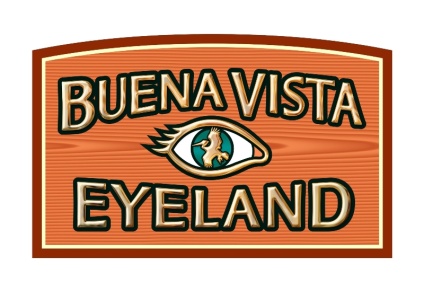  We are required by the Health Insurance Portability and Accountability Act of 1996 (‘’HIPPA’’) and other applicable laws to maintain the privacy of your health information, to provide individuals with this notice of our legal duties and privacy practices with respect to such information, and to abide by the terms of this Notice. We are also required by law to notify affected individuals following a breach of their unsecured health information. USES AND DISCLOSURES OF INFORMATION WITHOUT YOUR AUTHORIZATIONS	The most common reasons why we use or disclose your health information are for treatment, payment or health care operations. Examples of how we use or disclose your health information for treatment purposes are: setting up and appointment for you; testing or examining your eyes prescribing glasses or contact lenses, or eye medications and faxing them to be filled; showing you low vision aids; referring you to another doctor or clinic for eye care of low vision aids or services; or getting copies of your health information from another professional that you may have been seen before us. Examples of how we use or disclosure your health information for payment purposes are: asking you about your health or vision care plans, or other sources of payment; preparing and sending bills or claims; and collection unpaid amounts (either ourselves or through a collection agency or attorney). ‘’Health Care Operations’’ mean those administrative and managerial functions that we must carry out in order to run our office. Examples of how we use or disclosure your health information for health care operations are: financial or billing audits: internal quality assurance; personal decisions; participation in managed care plans; defense of legal matters; business planning and outside storage of our records. OTHER DISCLOSURES AND USES WE MAY MAKE WITHOUT YOUR AUTHORIZATIONS OR CONSENTIn some limits situations, the law allows or requires us to use or disclose your health information without your consent or authorizations. Not all of these situations will apply to us; some may never come up at our office at all. Such uses or disclosures are:When a state or federal law mandates that certain health information be reported for a specific purpose;For public health purposes, such as contagious disease reporting, investigations or surveillances; and notices to and from the federal FDA regarding drugs or medical devices;Disclosures to governmental authorities about victims or suspected abuse, neglect or domestic violence;Uses and disclosures for health oversight activists, such as for the licensing of doctors: for adults by Medicare or Medicaid; or for investigation of possible violations of health care laws;Disclosures for judicial and administrative proceedings, such as in response to subpoenas or orders of courts or administrative agencies; provide information about a crime at our office; or to report a crime that happened somewhere else. Disclosure to a medical examiner to identify a dead person or to determine the cause of death; or to funeral directors to aid in burial; or to organizations that handle organ or tissue donations;Uses or disclosures for health related research Uses and disclosures to prevent a serious threat to health or safety;Uses or disclosures for specialized government functions, such as for the protection of the president or high ranking government officials: for lawful nation intelligence activities; for military purposes: or for the evaluation and health of members of the foreign service;Disclosures of de-identified information;Disclosures relations to worker’s compensations programs;Disclosures of a ‘’limited data set’’ for research, public health or health care operations;Incidental disclosures that are unavoidable by-product of permitted uses or disclosures;Disclosures to ‘’business associates’’ and their subcontractors who perform health care operations for us and who commit to respect the privacy of your health information in accordance with HIPPAUnless you object, we will also share relevant information about your care with any of your personal representatives who are helping you with your eye care. Upon your death, we may disclose to your family members or to other persons who were involved in your care or payments for health care prior to your death (such as your personal representative) health information relevant to their involvement in your are unless doing so is inconsistent with your preferences as expressed to us prior to your death.SPECIFIC USES AND DISCLOURSES OF INFORMATION REQUIRING YOUR AUTHORIZATIONThe following are some specific uses and disclosures we may not make of your health information without your authorization:Marketing Activities. We must obtain your authorization prior to using or disclosing any if your health information for marketing purposes unless such marketing communications take the form of face-to-face communications we may make with individuals or promotional gifts of nominal value that we may provide. If such marketing involves financial payment to us from a third party your authorizations must also include consent to such payment1Sale of health information. We do not currently sell or plan to sell your health information and we must seek your authorization prior to doing so.Psychotherapy notes. Although we do not create or maintain psychotherapy notes on our patients, we are required to notify you that we generally must obtain your authorization prior to using or disclosing any such notes. YOUR RIGHTS TO PROVIDE AN AUTHORIZATIONS FOR OTHER USES AND DISCLOSURESOther uses and disclosures of your health information that are not described in this notice will be made only with your written authorizationYou may give us written authorization permitting us to use your health information or to disclose it to anyone for any purposeWe will obtain your written authorization for uses and disclosure of your health information that are not identifies in this notice or are not otherwise permitted by applicable lawWe must agree to your request to restrict disclosure of your health information to a health plan if the disclosure is for the propose of carrying out payment or health care operations and is not otherwise required by law and such information pertains solely to a health care item or service for which you have paid in full.Any authorization you provide to us regarding the use and disclose your health information may be revoked by you in writing at any time. After you revoke your authorization, we will no longer us or disclose your health information for the reasons describes in the authorization. However, we are generally unable to retract any disclosure that we have already made with your authorization. We may also be required to disclose health information as necessary for purposes of payment for services received by you prior to the date you revoked your authorization. YOUR INDIVIDUAL RIGHTSYou have many rights concerning the confidentiality of your health information. You have the right:To request restrictions o the health information we may use and disclose for treatment, payment and health care operations. We are not required to agree to these requests. To request restrictions, please send a written request to us at the address below.To receive confidential communications of health information about you in any manner other than describes in our authorization request form. You must make sure requests in writing to the address below. However, we reserve the right to determine if we will be able to continue your treatment under such restrictive authorizations. To inspect or copy your health information. You must make such requests in writing to the address below. If you request a copy of your health information we may charge you a fee for the cost of copying, mailing or other supplies. In certain circumstances we may deny your request to inspect or copy your health information subject to applicable law. To designate another party to receive your health information. If your request for access of your health information directs us to transmit a copy of the health information directly to another person the request must be made by you by writing to the address below and must clearly identify the designated recipient and where to send the copy of the health information.To receive an accounting of disclosure of your health information. You must make such requests in writing to the address below. Now all health information s subject to this request. Your request must state a time period for the information you would like to receive, no longer than 6 years prior to the date of your request and may not include dates before April 14, 2003. Your request must state how you would like to receive the report. (paper, electronically)To amen health information. If you feel that health information we have about you is incorrect or incomplete, you may ask us to amend your request. We may deny your request to amend your health information if it is not in writing or does not provide a reason to support your request. We may also deny your request if the health information.Was not created by us, unless the person that created the information is no longer available to make the amendment, Is not part of the health information kept by or for us,Is not part of the information you would be permitted to inspect or copy, orIs accurate and completeContact Person:Our contact person for all questions, requests or for further information related to the privacy of your health information is:Brandy Fodor (772)-388-9330Complaints:If you think that we have not properly respected the privacy of your health information, you are free to complain to us or to the U.S. Department and health and Human Services, office for Civil Rights. We will not retaliate against you if you make a complaint If you want to complaint to us, send a written complaint to the office contact person at the address or phone shown above. We reserve the right to change our privacy practices and to apply the revised practices to health information about you that we already have.Notice revised and Effective: August 3 2019.ACKNOWLEDGEMENT OF RECEIPT                     Date: ______     Patient name: _____________________________ Signature: _____________________	